Enter stage left - textile technology – Stage 5Student workbook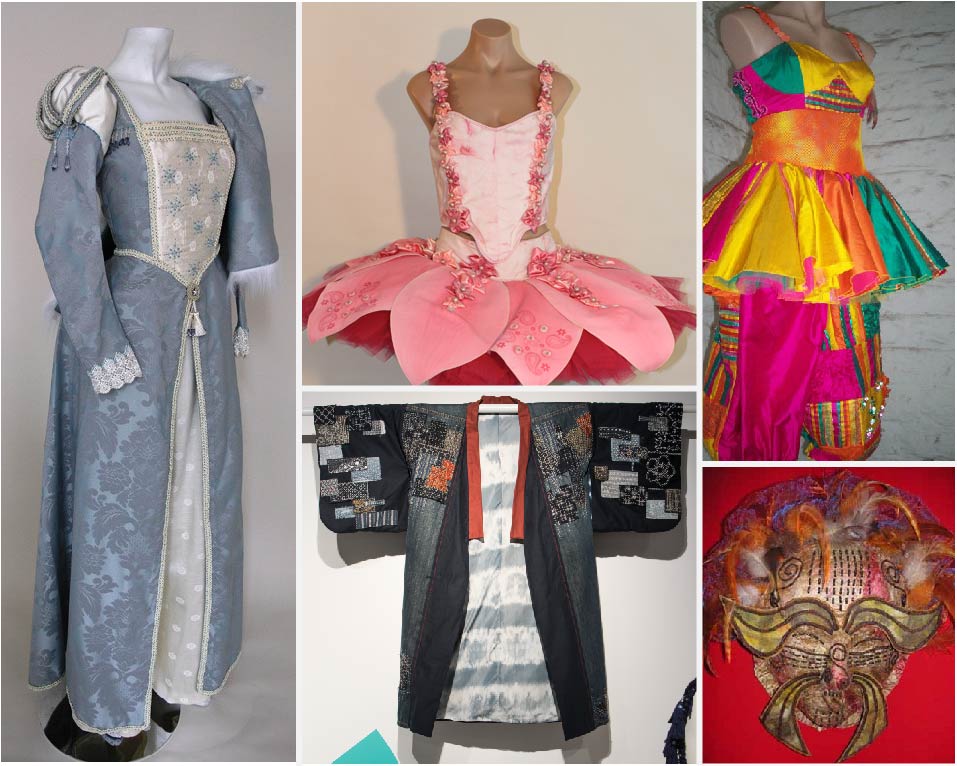 Images from NESA flickr – student HSC showcase 2018 CC BY 3.0Name:	Teacher:	Overview Costumes can refer to many items of dress and adornment. ‘Enter stage left’ introduces students to cultural and historical perspectives of textiles technology and design. Students explore textiles as a medium for self-expression and investigate the design features of textile items from a range of cultural groups.  Students develop an understanding of ethical responsibilities surrounding intellectual property, including Indigenous cultural and intellectual property. Students explore the historical, technological and social circumstances that have impacted on the development of textiles by investigating the industrial revolution and its impact of the design and production of textiles. Students then look at fashion throughout history and how it has influenced contemporary fashion.Students design, produce and evaluate a historical, cultural, theatrical or contemporary costume and accessory and supporting documentation.OutcomesTEX5-2 justifies the selection of textile materials for specific end uses TEX5-3 explains the creative process of design used in the work of textile designers TEX5-4 generates and develops textile design ideasTEX5-6 analyses the influence of historical, cultural and contemporary perspectives on textile design, construction and useTEX5-8 selects and uses appropriate technology to creatively document, communicate and present design and project workTEX5-9 critically selects and creatively manipulates a range of textile materials to produce quality textile itemsTEX5-10 selects appropriate techniques and uses equipment safely in the production of quality textile projectsTEX5-11 demonstrates competence in the production of textile projects to completionTEX5-12 evaluates textile items to determine quality in their design and constructionRelated Life Skills Outcomes: TEXLS-1, TEXLS-2, TEXLS-3, TEXLS-4, TEXLS-5, TEXLS-6, TEXLS-7, TEXLS-8All outcomes referred to in this unit come from Textile Technology 7-10Syllabus © NSW Education Standards Authority (NESA) for and on behalf of the Crown in right of the State of New South Wales, 2019What are costumes?Complete the mind-map below by filling in the shapesClassifying costumesCostumes can fall into a range of categories. These categories include:contemporarytheatricalculturalhistoricalIn the table below, give examples of each type of costume.Contemporary costumeWhat is contemporary costume? Create a definition in the space below.Outline the performance criteria of contemporary costume in the space below.Functional and aesthetic aspects of costumesComplete the table below by finding pictures of contemporary costumes. For each image, outline the aesthetic and functional aspects and the performance criteria of the design. Theatrical costumeWhat is theatrical costume? Write your answer in the space below:Outline the performance criteria of theatrical costume in the space below:Cultural costumeAustralia has become a stage for multicultural fashion.Cultural costumes express the identity of each culture. Cultural costumes can be worn to express a common belief, or to create a sense of belonging and as such may be worn to celebrations or special events. The design and production of textile items are influenced by a range of factors, which vary from one culture to another.Explain the reasons why each of the following factors influences cultural costumes in the table below:Cultural costumes researchInvestigate the design features of a range of cultural groups and present your findings in the table below.Subculture costumeCultural costumes can also be seen in subcultural groups.Define subculture in the space below.In the table below, identify examples of subculture groups and describe their costume.Cultural perspectives of textilesTextiles are used in different cultures not only as practical items but as a medium for self-expression. Cultures from around the world have developed their own unique textiles. Their clothing suits their lifestyle and climate and the designs and patterns reflect aspects of their culture or social rank in society.Textiles by Aboriginal and Torres Strait Islander peoplesIndigenous Australians made textile items from animal and plant fibres found in the environment around them. List examples of functional items they made below:Dot paintings were created for several reasons. List reasons in the space below.Traditional Indigenous Australian textile itemUse the internet to research a traditional indigenous Australian textile item. In the table below, outline the materials used, the textile techniques used to construct the item and its end-use.Contemporary Indigenous textilesAboriginal and Torres Strait Islander Peoples still use their traditions techniques but have also included other textiles techniques, such as screen printing and hand painting fabrics. This has allowed indigenous designers to express their culture by using their traditional symbols and motives in their work.Research contemporary aboriginal textiles and prepare a fact sheet. Include information on a business that is producing aboriginal textile items.In the space below, outline the ethical responsibilities fashion designers have regarding the intellectual property of aboriginal artists and designers.Cultural costume activityPick a cultural group and sketch a design of their costume in the space below. Label it with aesthetic and functional items. Under your sketch, write a short paragraph explaining the cultural significance of the costume.Historical costumeHistorical costumes represent a time, place, social class and culture. It is usually easily identifiable and has a unique silhouette. When designing a historical costume, outline what should be considered in the space below.Historical, technological and social impacts on the development of textilesThroughout history, textiles have evolved with and reflected on society at the time. The earliest textiles were threads looped and knotted together to make nets – this was called thread work and examples of it have been found among the relics of ancient peoples in Africa and Peru.The Ancient Egyptians used cotton, wool, silk and flax fibres to make textiles and in 3000 BC cotton was being used in India and silk in China. Techniques for spinning, weaving and dyeing textiles continued to be used through the centuries and are found in nearly all cultures.Making textiles remained a craft industry until the industrial revolution in the 18th century. The invention of the flying shuttle speeded up the weaving process. Spinning machines were also invented and as steam power replaced water power, mass production of textile items began.The textile industry and the industrial revolutionThe invention of the steam machine and innovations related to it in the textile industry started the industrial revolution.View ‘The Steam Machine Changes the World’ (duration 9:17) and ‘the industrial loom’ (duration 6:36) and answer the following questions in the space provided.How were fibres, yarns and fabrics made before man-made power?Before the industrial revolution, what power sources existed?What is meant by the term ‘cottage industry’?Why was the production of wool, cotton and textiles considered a cottage industry?What was the first type of man-made power, and how did this influence the textile industry?How did developments in the textile industry influence the industrial revolution?Fashion throughout historyView the Sway presentation ‘History of Fashion’, which depicts fashions throughout history. Make notes in the space below. Comment on aspects such as the silhouette and social issues associated with each period.20th Century fashion silhouettesResearch and complete the information below for the decade you are allocated.Historical influences on contemporary fashionIn times of war, clothing has little or no decoration. In times of great wealth, clothing has been very elaborate with much colour and surface decoration. As technology developed, so did the complexity of clothing. Today, textile items are designed and manufactured using computer-aided technology (CAD and CAM). However, designers often draw inspiration from past times to develop their textile items. Silhouettes from clothing styles throughout history are often used as inspiration in today’s clothing.Activity - Create a multimedia presentation analysing 4 current fashion images in terms of their historical inspiration.For example, see Jodie Hiltons fashion IllustrationsCostume designersA costume designer creates the clothes and costumes for theatre, film, dance, concerts, television and other types of stage productions. Explain the role of a costume designer in the space below:The shapes, colours and textures that a costume designer chooses make an immediate and powerful visual statement to the audience. The creative collaboration between the costume designer, the director and the set and lighting designers ensure that the costumes are smoothly integrated into the production as a whole.Stage costumes can provide audiences with information about a character's occupation, social status, gender, age, sense of style and tendencies towards conformity or individualism.How can costumes portray information about a character? Answer in the space below:Costume designs also need to include any accessories such as canes, hats, gloves, shoes, jewellery or masks. These costume props add a great deal of visual interest to the overall costume design. They are often the items that truly distinguish one character from another.What is the role of a costume designer?Read through the information from the South Australia state theatre company (general resources) and answer the following questions in the space provided.What is the role of a costume designer?Why does a costume designer read the script?Why are contemporary shows cheaper than period shows to produce costumes for?What is a ‘white card’?Why does a costume designer need to have excellent time management skills?What is the role of a wardrobe production supervisor?Where do costume designers get their inspiration?How are fabrics chosen for a costume?Why is costume design for a play or musical different to that of designing for a movie?Costume designer as a careerResearch how you can become a costume designer (use the good universities guide as a starting point).Explain personal requirementsOutline the duties and tasks of costume designersThe average income of a costume designerList courses that are availableWrite your answer in the space below:Project workStudents are to design and produce a costume and accessory and supporting documentation. Students are to pick a category of costume: contemporarytheatricalculturalhistoricalStudents are to identify and document their sources of inspiration (this could be a historical period, and character from a book or movie, a cultural costume or a contemporary dance of Halloween costume)Syllabus points from project work to cover during practical work (costume and folio)identify and creatively document sources of inspiration for a textile projectgenerate and develop design ideas using drawing and rendering techniquesuse a variety of techniques to communicate and present the development of design ideasidentify aesthetic and functional performance criteria of textile itemsexperiment with textile materials to determine which are most appropriate for a textile itemjustify the selection of materials for a textile itemestablish criteria for evaluation of a textile itemplan and organise the stages involved in the design and production of a textile item to ensure quality completioninterpret, modify and use commercial patterns and/or produce simple patterns for a textile item, including notions, fabric requirements, instruction sheet, pattern markings and layout,calculate quantity and cost of requirements for a textile item, considering spatial concepts plan and document a procedure (sequence) for the construction of a textile itemselect and safely use textile equipment to construct a quality textile itemexperiment with, select and apply techniques to ensure quality textile itemsidentify the labelling requirements of textile itemsdesign and produce a product label and swing tag for textile items produced in project workevaluate the designing and producing of a textile item using a variety of techniques including self-evaluation and peer evaluationuse feedback from evaluation to modify project work and ensure a quality resultHistoricalCulturalTheatricalContemporaryanswerPictureAesthetic aspectsFunctional aspectsAnswer spaceAnswer spaceAnswer spaceFactorReason Geographic locationClimateTraditionEconomicsSocial statusBeliefsAvailability of resourcesCulture groupCostume styleDesign featuresCultural expressionAnswer spaceAnswer spaceAnswer spaceAnswer spaceSubculture groupCostume styleDesign featuresAnswer spaceAnswer spaceAnswer spaceItemMaterials usedTextile techniques usedEnd-useAnswer spaceAnswer spaceAnswer spaceAnswer spaceClassical period (…..)Middle ages/dark ages (including the medieval period) (……)Renaissance (including Elizabethan era) (……)Modern era (including the industrial revolution and Victorian era) (……)DecadeDesign featuresSilhouetteNecklineSleevesSkirtFabricTrimmingsColoursAccessories